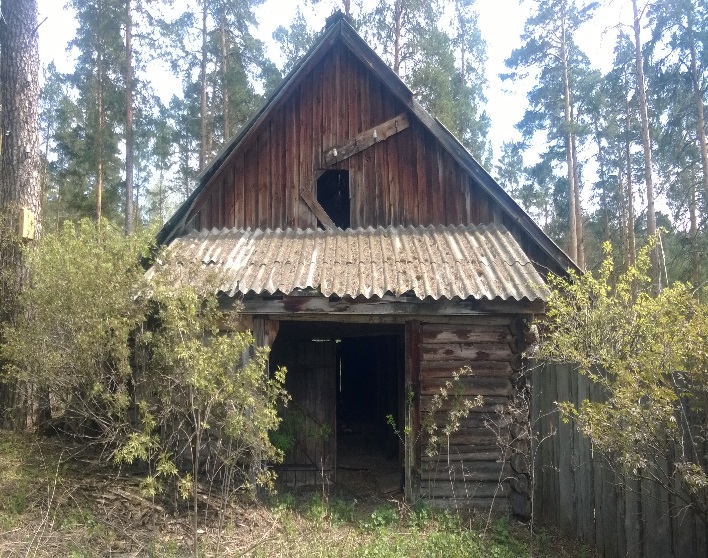 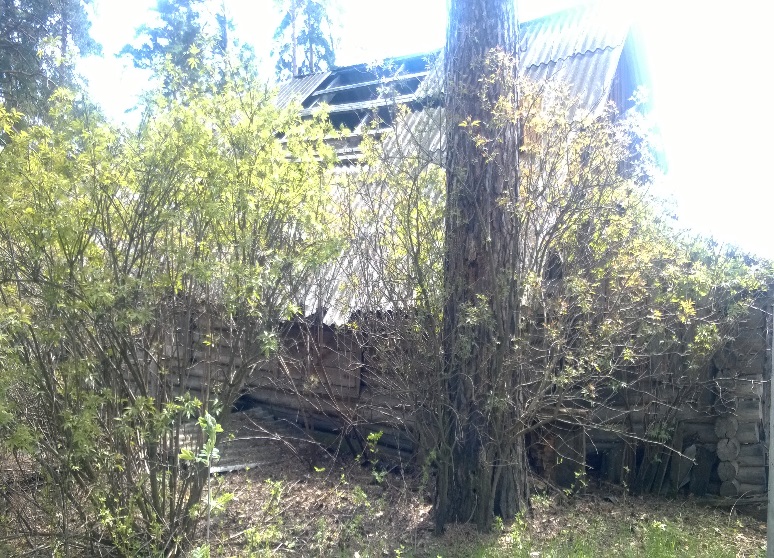 Конюшня, Лит. А, аКонюшня, Лит. А, аАдрес (местоположение) объектаУльяновская область, Базарносызганский район, р.п. Базарный Сызган, ул. Набережная, д. 136ВНазначение объектанежилоеОбщая площадь (кв. м)117,2Год постройки1955Кадастровый номер объекта недвижимости73:01:020110:122Этажность1Правообладатель Ульяновская областьВид праваСобственностьСведения о государственной регистрации права государственной собственности Ульяновской областиПраво государственной собственности Ульяновской области зарегистрировано в Едином государственном реестре прав на недвижимое имущество и сделок с ним (запись регистрации № 73-73-03/005/2012-331                      от 22.03.2012)